TÜV AUSTRIA TURKCO. LTD.Head Office:Koşuyolu Mahallesi Katip Salih Sokak No:69, 34718Kadıköy-İstanbul / TurkeyTel: +90 216 537 08 11Fax: +90 216 537 08 13infoturkey@tuv.atistanbul@tuv.atwww.tuvaustriaturk.comAnkara Branch Office:Kızılırmak Mah. Dumlupınar Bulvarı (Eskişehir Yolu) Next Level Plaza No:3 Kat:5/15, 06520 Ankara / TurkeyTel: +90 0312 220 13 94Fax: +90 0312 220 13 97ankara@tuv.atİzmir Branch Office:Kavala Plaza,Çankaya, Hürriyet Bulvarı, No:4/1 D:308İzmir/TurkeyTel: +90 232 489 14 75Fax: +90 232 489 42 75izmir@tuv.atTÜV ®Inspection Body              EĞİTİM ÖN KAYIT FORMU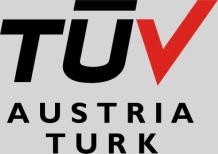 * Formun doldurularak ismail.maden@tuv.at ve rasim.sancakli@tuv.at mail adreslerine gönderilmesi gereklidir. ** Eğitimin açılıp açılmayacağı eğitim tarihinden 7 gün önce katılımcılara bildirilecekt.r.*** Eğitimin açılması için yeterli katılımcıya ulaşılması halinde  kesin kayıt ödemenin yapılması ve ödeme dekontunun TÜV AUSTRIA TURK’e gönderilmesi sonrasında yapılacaktır.TÜV AUSTRIA TURK BANKA HESAP BİLGİLERİEğitimin AdıEğitimin TarihiKatılımcı’nın Adı-SoyadıGörevi/ÜnvanıFirma Adı/ÜnvanıFirma Açık Adresi Firma Fatura Adresi (Farklı İse)Vergi Dairesi/No.Firma Telefon ve Faks No.Wep/E-Mailİletişim Kurulacak İlgili KişiOnay (Kaşe/İmza)BANKAŞUBEHESAPIBAN NO:IBAN NO:T. İŞ BANKASI Kavacık Şubesi  1279Hesap No(TL):  217571- TLIBAN(TL) CodeTR35 0006 4000 0011 2790 2175 71T. İŞ BANKASI Kavacık Şubesi  1279Hesap No(€):0109082- EUROIBAN(€) CodeTR91 0006 4000 0021 2790 1090 82ING BANKKavacık Şubesi  442Hesap No(TL):  11858337 -MT -1IBAN(TL) CodeTR45 0009 9011 8583 3700 1000 01	YAPI KREDİ BANKASIKavacık Şubesi1261 (740)Hesap No(TL):   87816486IBAN(TL) CodeTR13 0006 7010 0000 0087 8164 86